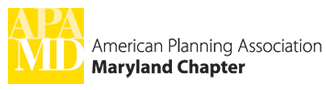 FINAL Minutes – September 20, 2018 – approved January 18, 2019MD APA Executive Committee Meeting Time: 9:30 am- 11 amLocation:  Peter’s offices, Howard County Planning & Zoning1	Call to Order1.1	Meeting was called to order at 9:45 am with the following attendees:Jim Palma Rich HallHolly TompkinsPeter ConradErin Michaels (late)1.2	Good as is1.3	Peter motion to approve May minutes, seconded, approved.2.2	November 16 meeting will be held at the Impact Hub3.1	The chapter will be incorporated soon.  Officers will be protected with limited liability.  National is adamant chapters have insurance.  We are actively searching for insurance companies per Jim.3.2	Peter Conrad - VP, Lauren Good- Treasurer, and Holly Tompkins - Secretary have been re-elected for 2019-2020.4.1	no formal meeting has been held but Erin is doing a great job, reports lots of clicks on the newsletter, working on website overhaul4.2	trying to get at least 20 people for winery event4.3	contract has been sent to Sandy for holding conference at Rocky Gap, ready to pay deposit, they want a 100 room booking, but may be a small conference due to the location, need to cultivate western MD planners and others who may be interested in Appalachian region, should contact or connect with the Commission, need to do awards dinner – perhaps best plan, best planner, leaders who champion good planning, these kinds of ideas, more integration with Morgan St would be good for this	Action – Peter and Rich will work on a list of people in western MD5.5	Rich talked to Ann @ Baltimore Co and got some ideas, so many different issues rural/urban, Jim wants to send around to Shore folks to try to get at least 1 more CM5.2	Peter suggested a conference call with western planners and see what they want, see if can coordinate call for November 166.1	need to find a President Elect as Jim’s office is done end of 20196.5	need to get with Erin to work out better tracking of membership and dealing with mailchimp6.6	Erin is working on the website, the sponsorship coordinating is still ongoing but has a person lined up to do a trial run/interview/presentation, Jackie Seneschal volunteered to help guide, will share the draft website when ready7	Rich motion to adjourn, seconded, approved, 10:45 am